Subject line: Magellan Bulletin - April 2024 Momentum Engagement Campaign and WebinarsMonthly Theme – Employees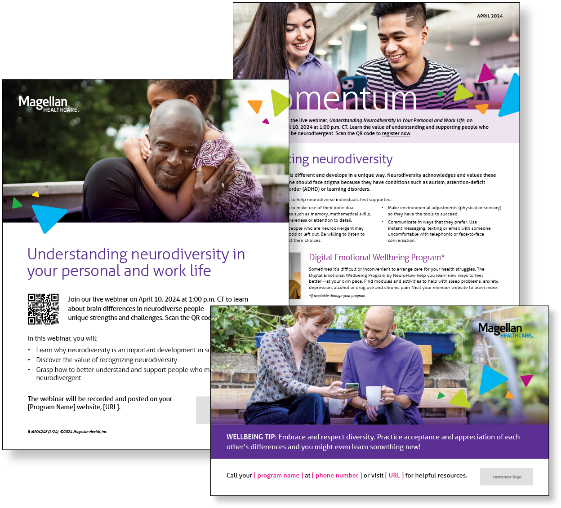 Embracing neurodiversity Everyone’s brain is different and develops in a unique way. Neurodiversity acknowledges and values these differences. No one should face stigma because they have conditions such as autism, attention-deficit hyperactivity disorder (ADHD) or learning disorders. In this month’s newsletter, learn tips to help neurodiverse individuals feel supported.Monthly Webinar Understanding neurodiversity in your personal and work life | April 10Join this webinar to: Describe neurodiversity.Discover the value of neurodiversity at work and home.Name strategies to support neurodivergent people.Register here Financial Wellbeing Monthly WebinarsMSA’s Keys to Financial HealthSM: Unlock Your Potential | April 9Register here: 11 am CT | 2 pm CTAchieving financial wellbeing is essential for a happy and secure life. MSA has identified five keys that can help you unlock your financial potential. Let’s walk through each key and discuss what success looks like. Explore how to take control of spending, leverage credit and debt, prepare for the unexpected, build your future, and achieve your goals. Master each of these keys to improve your finances, feel better, and enjoy less stress.Investing Basics: Growing Your Wealth | April 25Register here: 11 am CT | 2 pm CTInvesting can be intimidating, especially if you’re new to the game. We’ll talk about the basics of investing, including different types of investments and evaluating risk and return. Whether you’re saving for retirement or just want to grow your wealth, this event can provide education, tools, and confidence to help you get started.Special CampaignApril is Autism Acceptance MonthThis year’s theme is Embracing neurodiversity: Fostering inclusive and thriving environments. Review the awareness campaign materials to learn myths vs. facts about neurodiversity and tips to support neurodiverse colleagues.  